中山市公积金管理中心网上服务大厅数字证书业务办理操作指南用户申请网上服务平台登陆页面：http://zszfgjj.zs.gov.cn/数字证书新增业务办理操作如图（①--⑤）新办数字证书用户（在此未办理过广东CA、网政通、深圳CA任一CA机构证书）打开网厅数字证书业务页面：请按此流程操作登陆中山市住房公积金管理中心“网上办事大厅”方式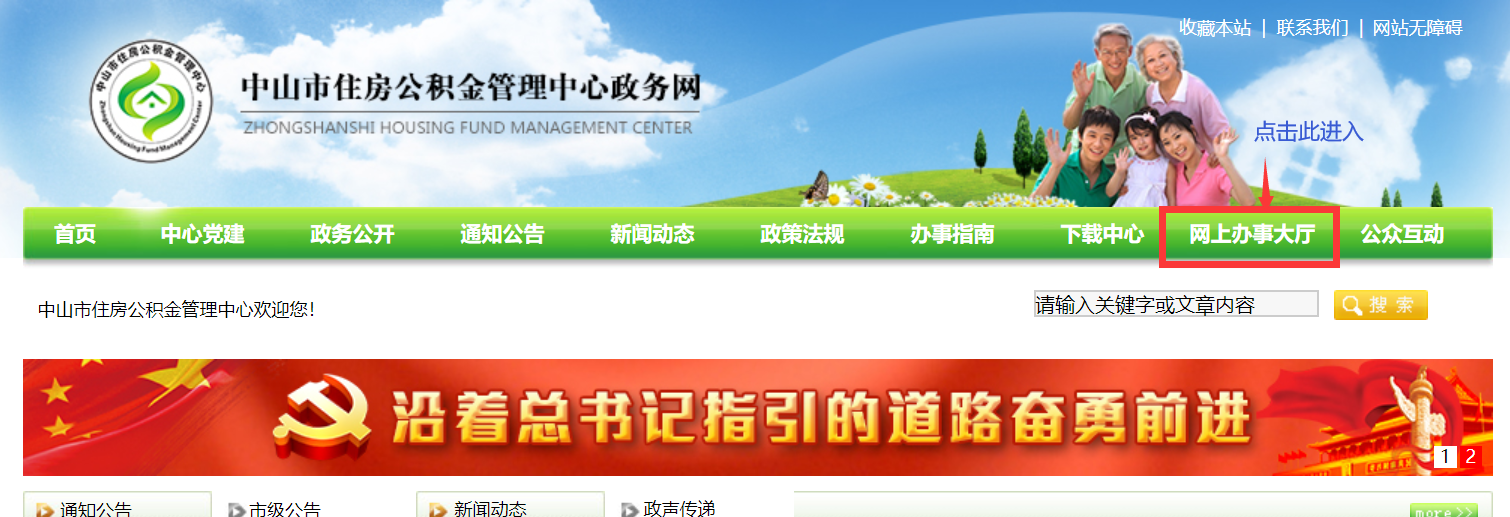 选择数字证书业务（凡数字证书新增及后续业务均由此进入）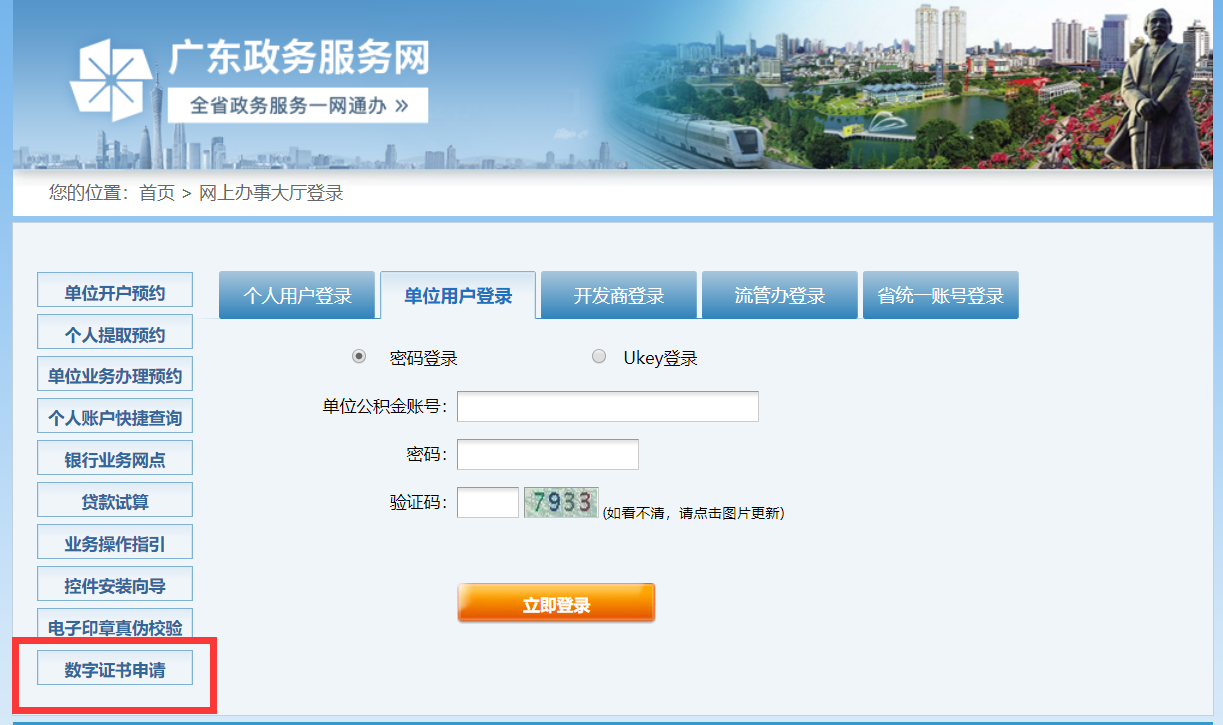 用户选择自己单位机构类型及填写单位信息（务必填写完整）      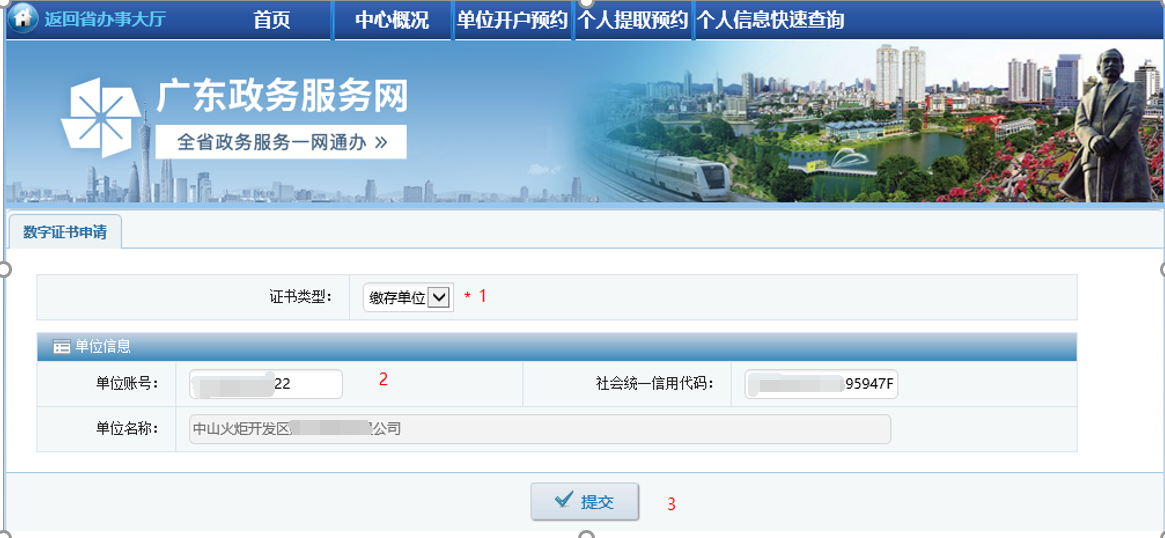 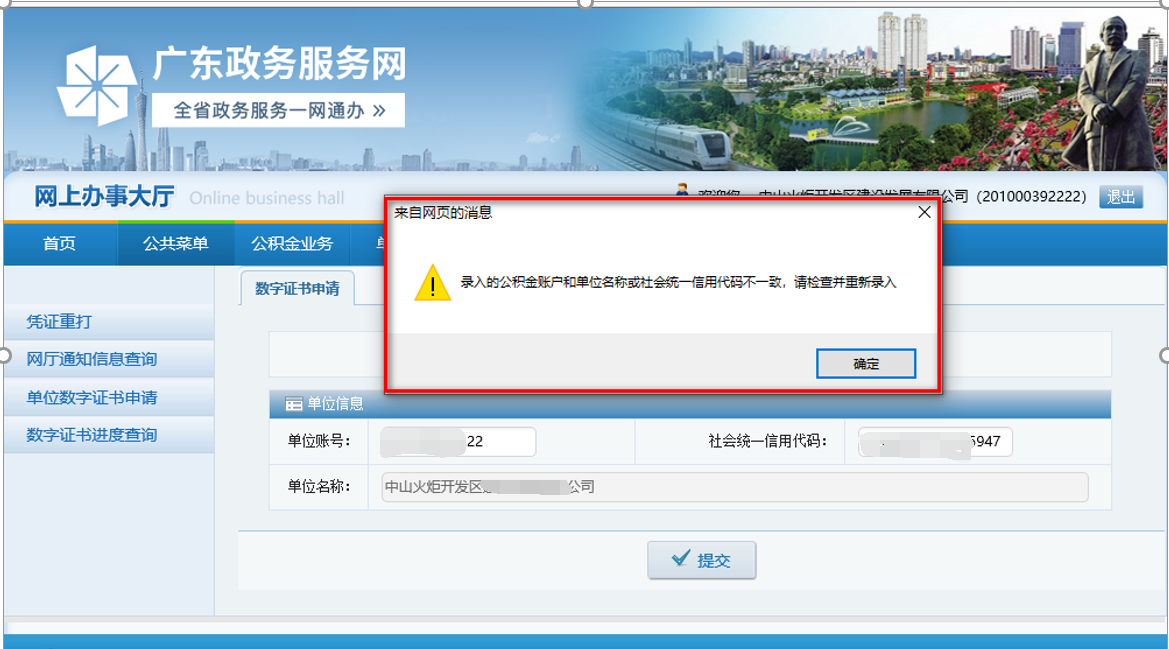 如果单位账号/社会统一信用代码/单位名称三者不一致页面会提示报错 用户选择证书公司“广东CA”/办理类型“新增”/填写经办人信息（务必填写完整）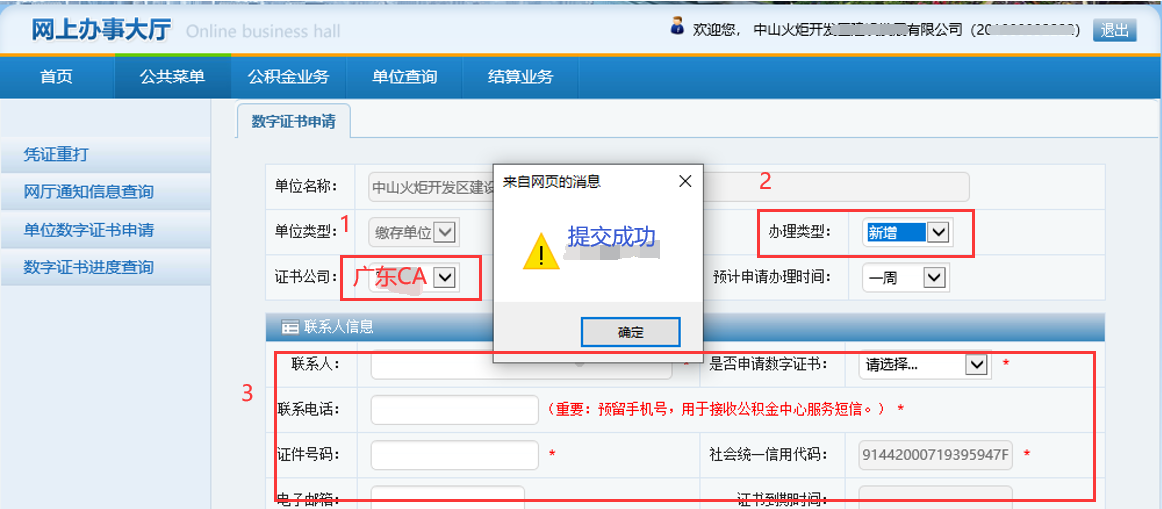 带“*”号内容必须与《数字证书申请表》机构及经办人信息一致。数字证书申请办理进度查询也可以查到申请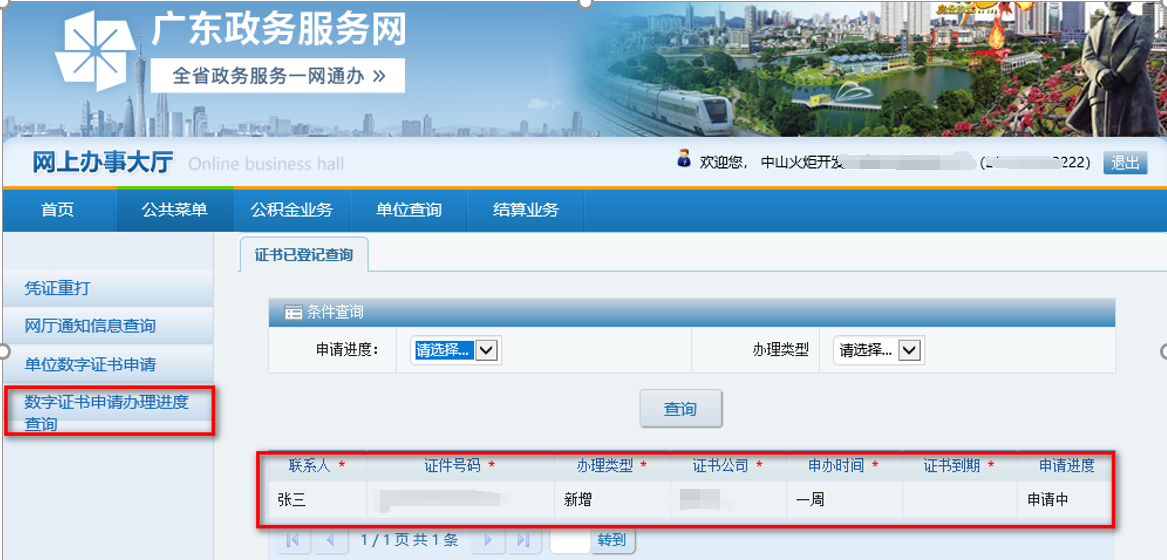 完成数字证书办理后用户可以查询书证书信息（联系人，所属CA机构、证书有效期）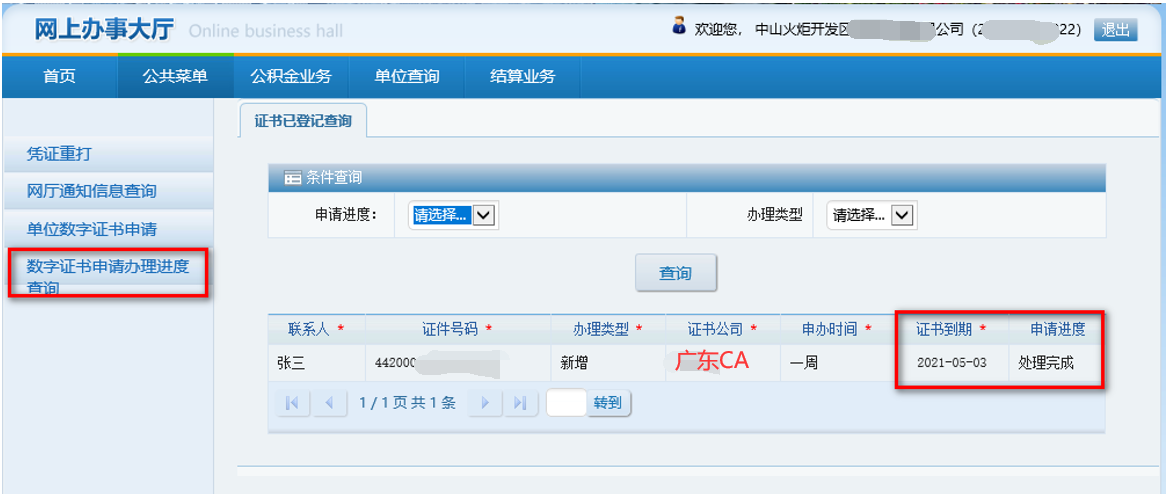 用户可以查询办理进度后CA证书业务已申请成功，请携带相关证书申请材料到CA窗口办理业务申请资料详见业务指南https://www.gdca.com.cn/customer_service/guide_service/application_guide/--00094/数字证书其他业务办理操作如下图所示（操作流程与新增一致）办理类型：证书续期（延期1年）/重办（证书损坏/丢失重新办理）/注销（取消使用CA证书业务）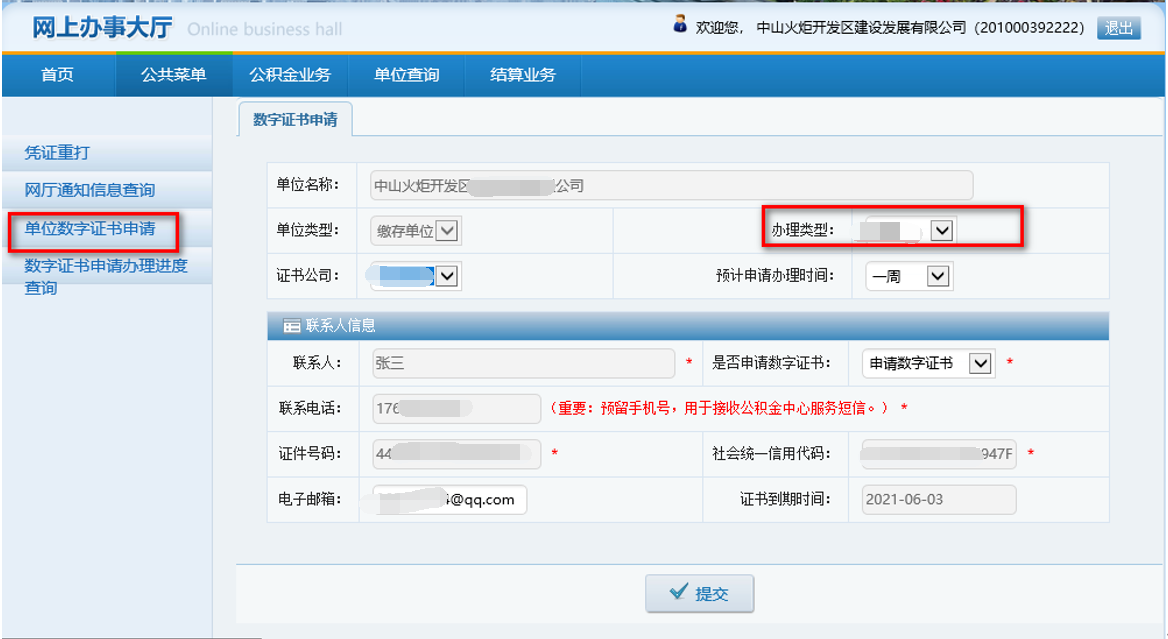 